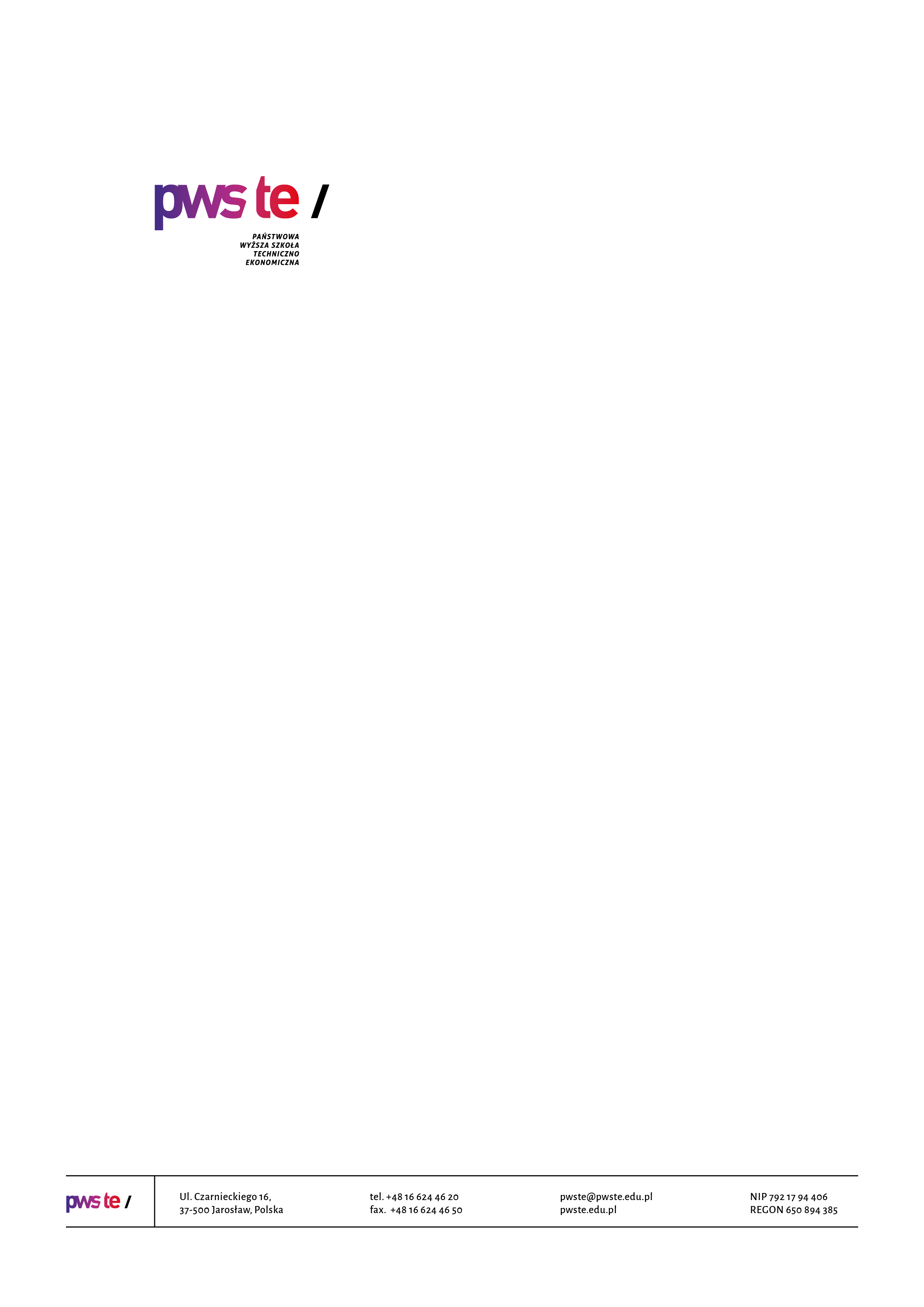 Raport z badańrok akademicki 2020/2021Ankieta oceny jakości prowadzenia zajęć dydaktycznych 
z wykorzystaniem metod i technik kształcenia na odległośćKierunek praca socjalnaOpracowanie:Dział KształceniaJarosław, styczeń 2021WprowadzenieW dniach od 18 grudnia 2020 roku do 15 stycznia 2021 roku zostało przeprowadzone badanie ankietowe wśród studentów kierunku praca socjalna.Celem przeprowadzonego badania było uzyskanie opinii studentów na temat jakości prowadzenia zajęć dydaktycznych z wykorzystaniem metod i technik kształcenia na odległość realizowanych w semestrze zimowym – rok akademicki 2020/2021.Badanie zostało zrealizowane na podstawie elektronicznego kwestionariusza ankiety, który umieszczony został w powiązanej z systemem USOS, aplikacji Ankieter.W badaniu udział wzięło 44 studentów (24 studentów – I roku, 8 studentów – II roku, 12 studentów – III roku) kierunku praca socjalna, co stanowiło 75,9% wszystkich studentów studiujących na tym kierunku.Zebrany materiał został poddany szczegółowej analizie i przedstawiony w niniejszym raporcie. Ze względu na ilościowy charakter, dane zostały zaprezentowane w formie tabel.Struktura grupy respondentówCzy wszyscy prowadzący, z którymi ma Pan/Pani zajęcia w tym semestrze, kontaktowali się 
z grupą po zawieszeniu zajęć na Uczelni?UwagiI rokbrak uwag – 2 osoby;nie;nie mam – 2 osoby;pan ze Słowacji, nie kontaktował się z nami, a później w zastępstwie inny wykładowca się skontaktował z nami i nie miał nawet pojęcia na którym my jesteśmy roku;tak;nie było kontaktu tylko z jednym prowadzącym zajęć;оk;brak – 2 osoby.II rokbrak uwag – 2 osoby;po przejściu nauczania w tryb online każdy z wykładowców skontaktował się z grupą, podał kod do zalogowania się na platformie teams i omówił zasady nauczania.III roknie mam;brak uwag – 2 osoby;brak.W jakiej formie prowadzone są zajęcia dydaktyczne z wykorzystaniem metod i technik kształcenia na odległość na Pana/Pani kierunku studiów:Prowadzenie zajęć dydaktycznych z wykorzystaniem metod i technik kształcenia na odległość na Pana/Pani kierunku studiów:UwagiI rokbrak uwag;norm;nie mam – 2 osoby;zajęcia z samoobrony;do tej pory nie odbyły się zajęcia z jednego przedmiotu;odbywają się wszystkie zajęcia;w tym semestrze jedne zajęcia jak do tej pory się nie odbyły;оk;brak – 3 osoby.II rokbrak uwag;program realizowani jest jak w trybie stacjonarnym;brak – 2 osoby.III roknie mam;brak uwag – 2 osoby.Poziom kształcenia prowadzonych zajęć w formie online jest Pana/Pani zdaniem:UwagiI rokbrak uwag;normal;nie mam – 2 osoby;myślę że zajęcia prowadzone w formie online nie odbiegają poziomem od tradycyjnej formy zajęć;dobrzy wykładowcy, ciekawe zajęcia;taki sam lub porównywalny do tradycyjnej formy zajęć – 2 osoby;jako że jestem studentką i roku studiów trudno jest mi odpowiedzieć ale widzę, że prowadzący zajęcia przekazują nam wiedzę i motywują nas do wszelkiej współpracy jak tylko mnogą;оk;brak – 3 osoby.II rokbrak uwag;nie zauważam większej różnicy w poziomie nauczania;brak – 2 osoby.III roknie mam;brak uwag  – 2 osoby.Jak ocenia Pan/Pani kontakt zdalny z nauczycielami akademickimi?UwagiI rokbrak uwag;normal;nie mam – 2 osoby;nie ma problemu jeżeli ktoś potrzebuje zasięgnąć informacji, nauczyciele akademiccy są do dyspozycji;nie mam uwag;bardzo dobry – 2 osoby;jestem bardzo zadowolona. Zajęcia prowadzone przez nauczycieli akademickich przebiegają w bardzo przyjaznej atmosferze;оk;brak – 3 osoby.II rokbrak uwag;nie zauważam żadnych problemów w komunikacji z wykładowcami;brak – 2 osoby.III roknie mam;brak uwag – 2 osoby.Czy zajęcia prowadzone z wykorzystaniem metod i technik kształcenia na odległość pozwolą Panu/Pani na optymalne przygotowanie się do egzaminów końcowych?Czy występują jakieś nieprawidłowości przy prowadzeniu zajęć online:UwagiI rokbrak uwag;nie;nie mam – 2 osoby;brak nieprawidłowości;bez uzgodnienia z nami zajęcia – ćwiczenia zostały przesunięte na wcześniejszą godzinę;studiuję I rok i na razie nie mam zastrzeżeń;zbyt duża ilość otrzymywanych materiałów do samodzielnej pracy;nie zauważyłam żadnych nieprawidłowości;źle to;brak – 3 osoby.II roknie występują żadne nieprawidłowości;nie zauważam większych problemów;zdarza się zbyt duża ilość materiałów do samodzielnej pracy;brak nieprawidłowości.III roknie występują nieprawidłowości;nie mam;brak uwag – 2 osoby.Proszę podać sugestie lub pomysły, które zdaniem Pana/Pani mogłyby usprawnić prowadzenie zajęć z wykorzystaniem metod i technik kształcenia na odległość?I rokbrak uwag;według mnie wszystko dobrze funkcjonuje;nie mam – 2 osoby;wszystko odbywa się prawidłowo;jestem w pracy i nie zawsze godziny zajęć pasują dla mnie;przesyłanie materiałów do zajęć w postaci plików, co bardziej ułatwiłoby przyswajanie materiału;warunkiem sprawnych zajęć jest dobrze działający Internet, który czasem sprawia kłopoty, ale prowadzący są wyrozumiali. jestem zadowolona z zajęć i ciekawego kierunku;chciał więcej wskazówek;uważam, że zajęcia są prowadzone doskonale w bardzo przyjaznej atmosferze. Wszystko przebiega sprawnie i bezproblemowo. Nic nie przychodzi mi do głowy co można byłoby jeszcze w tym temacie zrobić;w moim wypadku to studia indywidualna, bo pracuję i mam dzieci;nie mam pomysłów, wszystko jest dobrze;brak.II roknie mam pomysłu;wszystkie materiały z danego tematu zajęć powinny być dostępne dla studentów lub przynajmniej zagadnienia;brak sugestii;moim zdaniem poziom nauczania jest na wysokim poziomie i jest sprawnie realizowany zarówno przez wykładowców jak i przez studentów;dokładniejsze objaśnienia kwestii egzaminacyjnej;według mnie wszystko jest prowadzone wystarczająco dobrze, czasami Internet odmawia posłuszeństwa, lecz nie zawsze ma się na to wpływ.III rokproponuję większą liczbę filmów, reportaży, gdzie później można na ten temat prowadzić dyskusję...;prowadzenie dyskusji, wymiana poglądów studentów;wykorzystywanie wirtualnych bibliotek;mniejsza ilość materiałów przekazywana studentom;brak uwag;brak.Czy komunikaty publikowane na stronie www Uczelni oraz w mediach społecznościowych dotyczące procesu zdalnego kształcenia są dla Pana/Pani zrozumiałe i czytelne?UwagiI rokbrak uwag;nie mam żadnych problemów z dostępem i odczytywaniem komunikatów;tak jest czytelne;raczej tak – 2 osoby;nie mam;wszelkie komunikaty są dla mnie zrozumiałe;ok;brak – 3 osoby.II rokbrak uwag;tak wszystkie treści publikowane przez uczelnię są zrozumiałe;brak – 2 osoby.III roknie mam;brak uwag – 2 osoby.Czy mają Państwo problemy w obsłudze administracyjnej w związku z procesem zdalnego kształcenia (Sekretariat Instytutu, Biblioteka, Dział Obsługi Studentów, Dział Praktyk Studenckich z Akademickim Biurem Karier)UwagiI roknie mam raczej z tym problemu;nie ma problemów – 2 osoby;nie mam żadnych problemów w obsłudze administracyjnej;nie, nie mam żadnych problemów;nie – 5 osób;na razie nie;do tej pory nie było żadnych problemów;nie mam kłopotów. Z pytaniami zwracam się do starosty;nie, nie ma;nie mam;jak dotychczas nie miałam żadnych problemów;nie, nie było problemów;wszystko jest dobrze;brak.II roknie – 5 osób;administracja na uczelni funkcjonuje bardzo dobrze;nie ma żadnych problemów;dzwoniąc do COS w zapytaniach dotyczących stypendiów, nie otrzymywałam odpowiedzi (akurat nie było osoby zajmującej się konkretnym aspektem, lub pracownicy nie znali odpowiedzi na pytania dotyczące wypełnienia wniosków);jak do tej pory nie miałam problemu.III roknie – 6 osób;nie mam, żadnych problemów ze zdalnym kształceniem;nie mam problemów;nie ma problemów.Cele i rekomendacje do raportu z badań„Studencka ankieta oceny jakości prowadzenia zajęć dydaktycznych 
z wykorzystaniem metod i technik kształcenia na odległość”Celem badania było pozyskanie opinii studentów na temat oceny prowadzenia zajęć dydaktycznych z wykorzystaniem metod i technik kształcenia na odległość.Rekomendacje do raportu z badań – rekomenduje się:zorganizowanie spotkania z nauczycielami akademickimi oraz innymi osobami prowadzącymi zajęcia na kierunku praca socjalna studia pierwszego stopnia 
w celu omówienia wyników badań ankietowych;udostępnianie materiałów dydaktycznych studentom w związku 
z występującymi podczas zajęć problemami technicznymi.KierunekLiczba studentów, do których została wysłana ankietaLiczba studentów, którzy wypełnili ankietęZwrotnośćpraca socjalna584475,9%Odpowiedź I rok[udział %]II rok[udział %]III rok[udział %]Tak - wszyscy46%100%100%Większość54%--------Niewielu------------Nikt------------OdpowiedźI rok[liczba wskazanych odp.]II rok[liczba wskazanych odp.]III rok[liczba wskazanych odp.]Platforma Moodle (elearning.pwste.edu.pl/moodle)600Telekonferencje BigBuleButton (bbb.pwste.edu.pl)100Microsft Teams (lub szerzej - cały Microsoft 365)23812Telekonferencje Jitsi100Google Meet, Google Classroom lub G-Suite.000Inne połączenia Video (Skype, Zoom, Discord)000Testportal.pl101Wiadomości i materiały do samodzielnej pracy przesyłane za pomocą poczty e-mail622Materiały do samodzielnej pracy udostępniane przez dysk internetowy (Google Disk itp..)100Inne000OdpowiedźI rok[udział %]II rok[udział %]III rok[udział %]W ogóle się nie odbywają4%--------Odbywają się pojedyncze zajęcia------------Odbywają się ze zdecydowanej większości zajęć33%13%----Odbywają się wszystkie zajęcia63%87%100%OdpowiedźI rok[udział %]II rok[udział %]III rok[udział %]Dużo niższy od tradycyjnej formy zajęć------------Niższy od tradycyjnej formy zajęć13%13%17%Taki sam lub porównywalny do tradycyjnej formy zajęć83%87%58%Wyższy od tradycyjnej formy zajęć4%----25%Odpowiedź I rok [udział %]II rok[udział %]III rok[udział %]Bardzo dobry54%75%50%Dobry46%25%50%Zły------------Bardzo zły------------Odpowiedź I rok[udział %]II rok[udział %]III rok[udział %]Zdecydowanie tak21%13%50%Raczej tak71%87%50%Raczej nie8%--------Zdecydowanie nie------------OdpowiedźI rok[liczba wskazanych odp.]II rok[liczba wskazanych odp.]III rok[liczba wskazanych odp.]Zajęcia odbywają się w innych godzinach względem harmonogramu zajęć bez uzgodnienia ze studentami300Warunki zaliczenia i pracy online nie są wystarczająco dobrze wyjaśnione510Otrzymane materiały nie kwalifikują się do pracy online000Zbyt duża ilość otrzymywanych materiałów do samodzielnej pracy1239OdpowiedźI rok[udział %]II rok[udział %]III rok[udział %]Zdecydowanie tak46%62%67%Raczej tak54%38%33%Raczej nie------------Zdecydowanie nie------------